التاريخ..20-02-2021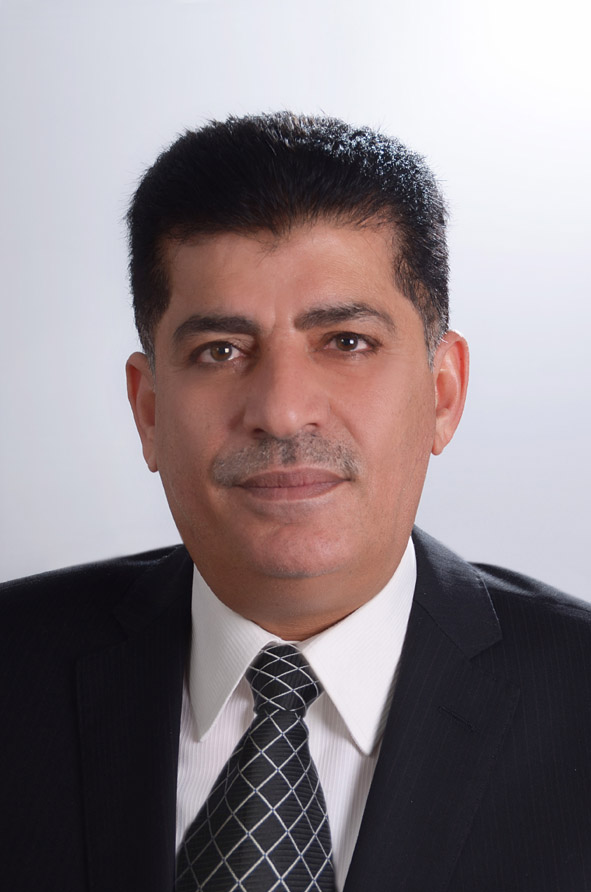 المعلومات الشخصيةــــــــــــــــــــــــــــــــــــــــــــــــــــــــــــــــــــــــــــــــــــــــــــــــــــــــــــــــــــــــــــــــــــــــــــــــــــــــــــــــــــــــــــــــــــــــــــــــــــــــــــــــــــــــــــــــــــــــــــــــــــــــــــــــــــــــــــــــــــــــــــــــــــــــــــــــــــــــــــــــــــــــــــــــــــــــــــــــــــــالمؤهلات العلميةــــــــــــــــــــــــــــــــــــــــــــــــــــــــــــــــــــــــــــــــــــــــــــــــــــــــــــــــــــــــــــــــــــــــــــــــــــــــــــــــــــــــــــــــــــــــــــــــــــــــــــــــــــــــــــــــــــــــــــــــــــــــــــــــــــــــــــــــــــــــــــــــــــــــــــــــــــــــــــــــــــــــــــــــــــــــــــــــــــــالخبرات التدريسيةــــــــــــــــــــــــــــــــــــــــــــــــــــــــــــــــــــــــــــــــــــــــــــــــــــــــــــــــــــــــــــــــــــــــــــــــــــــــــــــــــــــــــــــــــــــــــــــــــــــــــــــــــــــــــــــــــــــــــــــــــــــــــــــــــــــــــــــــــــــــــــــــــــــــــــــــــــــــــــــــــــــــــــــــــــــــــــــــــــــخبرات أخرىــــــــــــــــــــــــــــــــــــــــــــــــــــــــــــــــــــــــــــــــــــــــــــــــــــــــــــــــــــــــــــــــــــــــــــــــــــــــــــــــــــــــــــــــــــــــــــــــــــــــــــــــــــــــــــــــــــــــــــــــــــــــــــــــــــــــــــــــــــــــــــــــــــــــــــــــــــــــــــــــــــــــــــــــــــــــــــــــــــــالمنشورات والمؤلفاتــــــــــــــــــــــــــــــــــــــــــــــــــــــــــــــــــــــــــــــــــــــــــــــــــــــــــــــــــــــــــــــــــــــــــــــــــــــــــــــــــــــــــــــــــــــــــــــــــــــــــــــــــــــــــــــــــــــــــــــــــــــــــــــــــأولاً: البحوث المنشورةثانياً: البحوث قيد النشرثانياً: الكتبالمؤتمراتالكتبعضوية الجمعيات العلمية والمهنيةـــــــــــــــــــــــــــــــــــــــــــــــــــــــــــــــــــــــــــــــــــــــــــــــــــــــــــــــــــــــــــــــــــــــــــــــــــــــــــــــــــــــــــــــــــــــــــــــــــــــــــــــــــــــــــــــــــــــــــــــــــــــــــــــــــــــــــــــــــــــــــــــــــــــشهادات معتمدهعضوية اللجان في الجامعاتـــــــــــــــــــــــــــــــــــــــــــــــــــــــــــــــــــــــــــــــــــــــــــــــــــــــــــــــــــــــــــــــــــــــــــــــــــــــــــــــــــــــــــــــــــــــــــــــــــــــــــــــــــــــــــــــــــــــــــــــــــــــــــــــــــــــــــــــــــــــــــــــــــــــ1.اللجنة التأديبية للطلبةإعداد الوثائق المتعلقة بمعايير الجودة.لجنة بناء الشراكات الخارجيةلجنة الكفاءة الجامعيةالدورات التدريبية التي التحق بهاـــــــــــــــــــــــــــــــــــــــــــــــــــــــــــــــــــــــــــــــــــــــــــــــــــــــــــــــــــــــــــــــــــــــــــــــــــــــــــــــــــــــــــــــــــــــــــــــــــــــــــــــــــــــــــــــــــــــــــــــــــــــــــــــــــــــــــــــــــــــــــــــــــــــــــــــــــــــكافة الدورات التدريبية التي عقدتها الجامعة للمدرسين.الدورات التدريبية التي أشرف عليهاـــــــــــــــــــــــــــــــــــــــــــــــــــــــــــــــــــــــــــــــــــــــــــــــــــــــــــــــــــــــــــــــــــــــــــــــــــــــــــــــــــــــــــــــــــــــــــــــــــــــــــــــــــــــــــــــــــــــــــــــــــــــــــــــــــــــــــــــــــــــــــــــــــــــــــــــــــــــكيفية التعامل مع الأوضاع الطارئة وهيجان الطلبة- جامعة الشرق الأوسط.الاهتمامات البحثية ــــــــــــــــــــــــــــــــــــــــــــــــــــــــــــــــــــــــــــــــــــــــــــــــــــــــــــــــــــــــــــــــــــــــــــــــــــــــــــــــــــــــــــــــــــــــــــــــــــــــــــــــــــــــــــــــــــــــــــــــــــــــــــــــــــــــــــــــــــــــــــــــــــــــــــــــــــــــــــــــــــــــــــــــــــــــــــــــــــــإدارة الموارد البشرية وإدارة الأعمالالإدارة الاستراتيجيةإدارة المؤسسات والتميز التنظيمي أوالمؤسسياللغاتــــــــــــــــــــــــــــــــــــــــــــــــــــــــــــــــــــــــــــــــــــــــــــــــــــــــــــــــــــــــــــــــــــــــــــــــــــــــــــــــــــــــــــــــــــــــــــــــــــــــــــــــــــــــــــــــــــــــــــــــــــــــــــــــــــــــــــــــــــــــــــــــــــــــــــــــــــــــــــــــــــــــــــــــــــــــــــــــــــــالعربيةالانجليزيةنشاطات أخرى ــــــــــــــــــــــــــــــــــــــــــــــــــــــــــــــــــــــــــــــــــــــــــــــــــــــــــــــــــــــــــــــــــــــــــــــــــــــــــــــــــــــــــــــــــــــــــــــــــــــــــــــــــــــــــــــــــــــــــــــــــــــــــــــــــــــــــــــــــــــــــــــــــــــــــــــــــــــــــــــــــــــــــــــــــــــــــــــــــــــالعمل التطوعي والاجتماعيالجوائز التي حصل عليها ــــــــــــــــــــــــــــــــــــــــــــــــــــــــــــــــــــــــــــــــــــــــــــــــــــــــــــــــــــــــــــــــــــــــــــــــــــــــــــــــــــــــــــــــــــــــــــــــــــــــــــــــــــــــــــــــــــــــــــــــــــــــــــــــــــــــــــــــــــــــــــــــــــــــــــــــــــــــــــــــــــــــــــــــــــــــــــــــــــــ-	وسام الاستحقاق من الدرجة الثالثة.-	وسام قوات حفظ السلام.-	وسام هيئة الامم المتحدة.-	وسام الاستقلال من الدرجة الثالثة.-	وسام الكوكب من الدرجة الثالثة.-	وسام النهضة من الدرجة الثانية.-	شارة الكفاءة التدريبية.-	شارة الكفاءة القيادية.-	شارة الكفاءة الادارية والفنية.الإشراف على طلبة الدراسات العليا ــــــــــــــــــــــــــــــــــــــــــــــــــــــــــــــــــــــــــــــــــــــــــــــــــــــــــــــــــــــــــــــــــــــــــــــــــــــــــــــــــــــــــــــــــــــــــــــــــــــــــــــــــــــــــــــــــــــــــــــــــــــــــــــــــــــــــــــــــــــــــــــــــــــــــــــــــــــــــــــــــــــــــــــــــــــــــــــــــــــالمعرفون:أ.د. حسن الزعبي- جامعة عمان العربية- عميد كلية الأعمال.د. إسماعيل ابو يامين -جامعة عمان العربية- كلية الأعمال.د. سمير الجبالي-جامعة الشرق الأوسط - كلية الأعمال.الاسم الرباعيالمسمى الوظيفي:عضو هيئة تدريسالرتبة الأكاديمية:أستاذ مساعدتاريخ الولادة ومكانها: الزرقاء 10-08-1960الجنسية:الأردنيةالعنوان:عمان-رابية الشميسانيرقم الهاتف: 0790000985البريد الإلكتروني:abujoma@aau.edu.joالدرجةبكالوريوسماجستيرماجستيرالتخصص الدقيقعلوم شرطية وقانوندراسات امنية واستراتيجيةإدارة الأعمالمدة الدراسة1979-19832003-52002008-2011الجامعةمؤتةمؤتةالبلقاء التطبيقيةالبلدالأردنالأردنالأردندكتوراهفلسفة إدارة الأعمال-إدارة استراتيجية2011-2014الجنانلبنانمدة العملثلاث سنواتثلاث سنواتالرتبةالأكاديميةأستاذ مساعدأستاذ مساعدالمؤسسةجامعة الشرق الأوسطعمان العربيةالقسم/الكليةالأعمالالأعمالالبلدالأردنالأردنمدة العملسنة واحدةالرتبةمساعد رئيس الجامعة للشؤون الإدارية وعضو هية تدريس  المؤسسةجامعة الشرق الأوسطالقسم/الكليةالجامعة ككل بالإضافة لكلية الأعمالالبلدالأردنستة وثلاثون عام لواء متقاعدمديرية الأمن العامالأمن العامالأردنخمس سنواتعينمجلس الاعيان الاردنيعضو مجلس الاعيانالاردنNo.Paper title(Issue, Vol, Year, Page)Authors Names  Journal NameIndexed IN year 1The role of critical success factors in achieving organizational excellence.An Empirical Study on Cellular Communications Companies Operating in Jordan. Vol 17(7) Pp 6008-6028Mahmoud Abu Joma & Daher Al QuarshiePal Arch’s Journal of Archaeology of Egypt_ EgyptologySCOPUS20202أثر القيادة الاستراتيجية على تحقيق القدرة التنافسية في شركة النبيل للصناعات الغذائية/ الأردنMahmoud Abu Joma & Mohamad Al Hamediالجامعة الإسلامية للدراسات الإقتصادية والإداريةEBSCO20213The Impact of performance management on improving human resources management’s elements at Al Hikmah Pharmaceutical Company. (Public shareholding).Mahmoud Abu Joma مجلة رفادGlobal Journal of Economics and Business (GJEB) e-ISSN 2519-9293, p-ISSN 2519-9285 Website: http://www.refaad.com/views/GJEB/home.aspxEBSCO20214The Moderating Role of Environmental Factors in the Relationship between Dynamic. Capabilities and Competitive Intelligence: A Field Study in Jordanian Pharmaceutical Firms listed on the Amman Stock Exchange.Mahmoud Abu Jomaالمجلة العربية للإدارة ISSN: 1110-5453 (Printed)ISSN: 2663- 4473 (Online)EBSCO20215أثر إدارة الموارد البشرية الإلكترونية في تطبيق إدارة المواهب البشرية في شركات التوظيف الأردنية.Mahmoud Abu Jomaمجلة رفادGlobal Journal of Economics and Business (GJEB) e-ISSN 2519-9293, p-ISSN 2519-9285 Website: http://www.refaad.com/views/GJEB/home.aspxEBSCO20216أثر العمل عن بعد كأحد عناصر جودة الحياة الوظيفيةعلى أداء الموظف العام "بناءً على الرضاالوظيفي" في المركز الوطني لحقوق الإنسان. العدد  57 لشهر أب 2021Mahmoud Abu Joma & Amena Al Tallمجلة رماح للبحوث والدراساتISSN: 2392-5418ISSN: 2520-7423Impact Factor: 1.50EBSCO20217An Artificial Intelligences’ Impact in Achieving Strategic Alignment at Jordan Water Company- Miyahuna. العدد58 لشهر أيلول   2021Mahmoud Abu Joma مجلة رماح للبحوث والدراساتISSN: 2392-5418ISSN: 2520-7423Impact Factor: 1.50EBSCO20218Impact of Organizational Justice on Job Satisfaction in the Jordanian Pharmaceutical Companies Listed on the Amman Stock ExchangeMahmoud Abu JomaInternational journal of Academic Research in Business and Social SciencesVol.11, Issue 8ERA & Ulrich20219Strategic management and its effect on achieving excellence among leaders working in Al-Quds insurance company.Mahmoud Abu JomaJOURNAL OF ECONOMICS FINANCE, AND MANAGEMENT STUDIES, (JEFMS) USAISSN [ONLINE]: 2644-0504 || ISSN [PRINT]: 2644-0490Publish in Google Scholar, LinkedIn, and Zenodo.Indexed in SJIF.  Impact Factor: 6.2282021Practices to preserve human competencies and their impact on achieving institutional excellence in the Social Security Institution - Jordan.Mahmoud Abu Joma & Mrs. Sanaa ALderbashiInternational journal of Academic Research in Business and Social SciencesERA & Ulrichاثر إدارة المعرفة في تحسين أداء العاملين في الشركات الصناعية "دراسة حالة" الشركة الوطنية لصناعة الكوابل والأسلاك الكهربائية المساهمة العامة-الاردنMahmoud Abu Joma & Mrs. Dena Al magrabiالجامعة الإسلامية للدراسات الإقتصادية والإداريةEBSCOPagesVol & NoYearJournalAuthorsResearch TitleNo.رسالة قبول النشرالمرفقةالعدد الثاني -المجلد 41-لعام 20212021المجلة العربية للإدارةد. محمود أبو جمعهThe Moderating Role of Environmental Factors in the Relationship between Dynamic Capabilities and Competitive Intelligence: A Field Study in Jordanian Pharmaceutical Firms listed on the Amman Stock Exchange1April.2021Vol.10,Issu.22021مجلة رفادGlobal Journal of Economics and Business (GJEB) e-ISSN 2519-9293, p-ISSN 2519-9285 Website: http://www.refaad.com/views/GJEB/home.aspxد. محمود أبو جمعهThe Impact of performance management on improving human resources management’s elements at Al Hikmah Pharmaceutical Company. (Public shareholding).2قيد التحكيمقيد التحكيم2021https://www.inderscience.com/index.phpد. محمود ابو جمعهAmbidextrous Leadership and Creative Performance Behaviors: A structural equation modeling3تعنوان الكتابالمؤلفيندار النشرالسنة1التميز المؤسسي .. عوامل النجاحمحمود حسين أبو جمعهدار وائل للنشر والتوزيع20162إدارة الموهبة: منظور إداري .. استراتيجيمحمود حسين أبو جمعه وآخروندار وائل للنشر والتوزيع2019المؤلفون(بالترتيب)العنوانالمؤتمرالبلد/المدينةالتاريخد. محمود أبو جمعةحوكمة الجامعاتمدخل معرفيأثر اثر ريادة الأعمال في تقليل نسبة التعطل عن العمل في الأردن لفئة الشبابالمؤتمر العربي الدولي لضمان جودة التعليم العالي"  خارطة طريق لتنمية مستدامةامةالأردنالأردن20172020المؤلفون(بالترتيب)د. محمود أبو جمعه 2.2         د. وائل ادريس               د. محمود أبو جمعة العنوانالتميز المؤسسي....1. عوامل النجاح الحرجةد.محمود أبو جمعهإدارةالموهبة، منظور إداري استراتيجيالناشردار وائل للنشر والتوزيع  دار وائل للنشر والتوزيعالطبعةالأولىط1 2018 الطبعةالأولىالتاريخ2016التاريخ2019مها بدر/اثر الذكاء الإصطناعي على فعالية الاختيالر والتعين في شركات التوظيف الأردنية.(انهت).منى عياش/ اثر ممارسات الموارد البشرية الخضراء على الأداء التنظيمي في مؤسسات التمويل الأصغر.(أنهت).وسيم العمري /    اثر استراتيجية إدارة الموارد البشرية في تنمية الجدارات الجوهرية لأعضاء الهيئة التدريسية في الجامعات الخاصة. (أنهى).حمزة المجالي/ اثر تطبيق مبادئ الحوكمة على تحقيق الميزة التنافسية في البنوك التجارية الأردنية.( انهى)محمد الحامدي / اثر القيادة الاستراتيجية على تحقيق القدرة التنافسية في شركة النبيل للصناعات الغذائية(انهى).غفران المفضي/ أثر إدارة الموارد البشرية الإلكترونية في تحقيق التوافق الإستراتيجي في شركة مياه الأردن- مياهنا ( تعمل على المخطط).